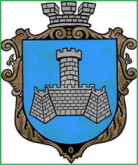 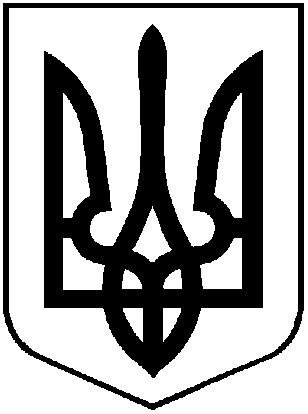 УКРАЇНАХМІЛЬНИЦЬКА МІСЬКА РАДАВІННИЦЬКОЇ ОБЛАСТІВиконавчий комітетР І Ш Е Н Н Явід  06.09. 2022 року                                                                  №463Про визначення замовникапослуги з благоустроюнаселених пунктівЗ метою реалізації заходів Програми розвитку житлово-комунального господарства та благоустрою територій населених пунктів Хмільницької міської територіальної громади на 2021-2026 роки, затвердженої рішенням 20 сесії Хмільницької міської ради 8 скликання від 01.10.2021 року №776 (зі змінами), керуючись ст.30, ст.59  Закону України «Про місцеве самоврядування в Україні», виконавчий комітет Хмільницької міської радиВ И Р І Ш И В : 1. Визначити Управління житлово-комунального господарства та комунальної власності Хмільницької міської ради замовником послуги: «Благоустрій населених пунктів: мощення фігурними елементами покриття територій загального користування в населених пунктах Хмільницької міської територіальної громади».2. Контроль за виконанням цього рішення покласти на заступника міського голови з питань діяльності виконавчих органів міської ради Володимира ЗАГІКУ.          Міський голова                                           Микола ЮРЧИШИН